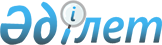 О признании утратившим силу постановление акимата города Актау от 6 июня 2014 года №824 "Об установлении норматива отчислении части чистого дохода городских коммунальных государственных предприятий"Постановление акимата города Актау Мангистауской области от 02 марта 2016 года № 322      Примечание РЦПИ.
В тексте документа сохранена пунктуация и орфография оригинала.

      В соответствии с законами Республики Казахстан от 23 января 2001 года "О местном государственном управлении и самоуправлении в Республике Казахстан", от 1 марта 2011 года "О государственном имуществе" и на основании письма Департамента юстиции Мангистауской области от 26 февраля 2016 года № 10-11-663 акимат города ПОСТАНОВЛЯЕТ:

      1. Постановление акимата города Актау от 6 июня 2014 года № 824 "Об установлении норматива отчислении части чистого дохода городских коммунальных государственных предприятий" (зарегистрировано в реестре государственной регистрации нормативных правовых актов за № 2463, опубликовано в газете "Огни Мангистау" от 8 июля 2014 года) признать утратившим силу.

      2. Контроль за исполнением настоящего постановления возложить на заместителя акима города Бисакаева У.С.

      3. Настоящее постановление вводится в действие со дня подписания.


					© 2012. РГП на ПХВ «Институт законодательства и правовой информации Республики Казахстан» Министерства юстиции Республики Казахстан
				
      Аким города

С.Трумов
